Déchiffrer cette annonce immobilière( difficulté moyenne)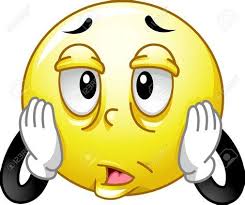 « AV cv, dans imm pdt ss asc, bel appt dup 5P tbe tt cft sur 2 niv, cpt en rdc : cuis US éq ouv sur dble séj belle hsp, cfdb, 1 ch av sde, WC sép. Ét : mezz (poss bur), 2 ch avec rgt, sdb, balc sur jard cl et arb. Cave, pk. DPE D. 452 000 € FAI »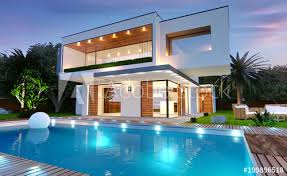 